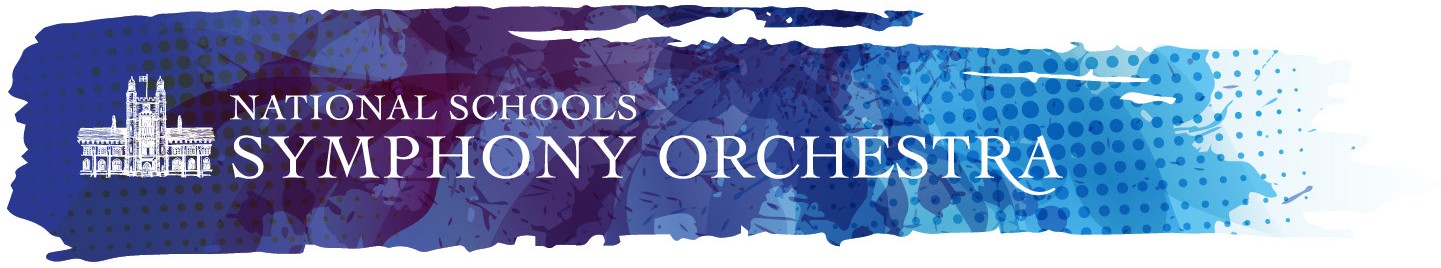 INFORMATION ABOUT APPLYING FOR ASSISTANCE WITH FEESA small number of means-tested bursaries are available, covering up to a maximum of 50% of the course fee. Please note that the decision whether or not to award a bursary, and the value of any bursary awarded, is entirely at the discretion of NSSO and Malvern College.It is helpful to us if, in the first place, you seek support from elsewhere. In particular from your own school or LEA; they often have funds reserved to meet such need. In addition there are many quite localised charities across the UK which support arts-based activities for young people from that area. Google often turns up surprisingly little known trust funds with just this aim in mind!The Harrison Memorial Fund, administered by the IAPS, awards grants to young people aged 8 – 14 who need financial support to attend residential music courses in the UK. Applications to this fund enjoy a high level of success but awards are generally modest. Click here to download an application form or further information, please email Kathy Uttley: iapsitrustmusic@gmail.com.Organisations such as Awards for Young Musicians make grants to talented instrumentalists and you can find out more at www.a-y-m. org. Other useful websites include www.helpmusicians.org.uk which features a “funding wizard” and www.futuretalent.org along with www.christinebrowntrust.org.uk.How we award bursariesOur bursaries are awarded on a sliding scale based on the household’s total net income (defined as total annual income less total annual expenditure). If your combined household take-home employment-related pay exceeds £30,000 you are not likely to receive an award. The maximum award that is normally given is 50% of the course fee. However, in exceptional circumstances it may be possible to provide a higher award.All applications for Bursary assistance should be submitted by 1 April 2021 accompanied by the application form for the course itself and the deposit fee, if they have not already been submitted. We will inform you as quickly as possible if your application for bursary support has been successful, usually by mid-April 2020 and the balance of the fees payable will be due by 1 June 2021. All fees must be paid prior to the start of the course.Bursary applications are dealt with by Malvern College and those conducting auditions do not know who is a bursary applicant. Offers of a place in NSSO are based on purely musical criteria and are not affected by bursary applications.NSSO APPLICATION FORM FOR ASSISTANCE WITH FEESPlease complete all sections and return by 1 April 2021 to NSSO, Malvern College, College Road, Malvern WR14 3DFPARENTS/GUARDIAN DETAILSFor all correspondence relating to this application.OTHER DEPENDENT CHILDRENPlease complete the above details, together with all parts of the financial information sheet. Sign and return them by 1 April 2021, together with any additional information/supporting evidence to:NSSO, Malvern College, College Road, Malvern WR14 3DFThe information will be treated in the strictest confidence. We are sorry if you find the form intrusive; we are sure you will recognise that it is important for us to understand the financial circumstances of the applicant’s family in deciding the level of assistance which may be awarded. NSSO has limited bursary funds but will offer financial assistance where possible to needy families.FINANCIAL INFORMATION TO SUPPORT APPLICATION FOR ASSISTANCE WITH FEESInformation given on this form will be treated in strictest confidence.ESTIMATED INCOME & EXPENDITURE – year to 1 April 2021TOTAL NET HOUSEHOLD INCOMEEXAMPLES OF ITEMS TO BE INCLUDED IN THE ABOVE FIGURES:INCOMEGross earnings:	wages, salaries, share of partnership profits, self-employed earnings Savings income and lettings:	bank and building society interest, dividend income, income from property Other recurring income:	contributions from family e.g. grandparents or trusts, royaltiesOne-off major receipts:	house/property sales, maturing insurance policiesEXPENDITURESavings and personal insurance: personal pension premiums, retirement annuity premiums, life assurance premiums, regular savings commitmentsHousehold:	gas, electricity, water, household insurances, council tax, rent, clothing, food, telephone, TV licence, motor insurance etcOther recurring expenditure:	payments to dependent relatives etcOne-off major expenditure:	house purchase, cost of moving house etcTOTAL NET ASSETSEXAMPLES OF ITEMS TO BE INCLUDED IN THE ABOVE FIGURES:All other investments:	stocks and shares, unit trusts, bonds, PEPs, ISAsPlease note that we require documentary evidence to substantiate your income figures: e.g. a copy of a P60, P45, a statement of benefits, tax return or any other document to support an entry above. For the Self-Employed: latest self-employment accounts or latest full (not abbreviated) company accounts (where income comes from your personal company) together with a note of your percentage shareholding.I prefer to be contacted in the: morningafternooneveningTo the best of my knowledge this is a true and accurate statement of our financial position and I undertake to report immediately any material changes to the financial position detailed.A FINAL NOTENSSO works hard to support players whose parents need help to meet the course fee. Musical talent is the only real test for joining one of the NSSO orchestras. Finance must not be a defining factor in deciding to apply. Our modest bursary fund faces increasing pressure each year but we promise to do our best to help and to take into account any exceptional circumstances.Child’s name:Instrument:Father/stepfather/guardianMother/stepmother/guardianName:Name:Address:Address:Post code:Post code:Post code:Post code:Name:Age:Name:Age:Name:Age:INCOMESee notes below of income to be included.Father£Mother£Employment-related earnings (net of income tax)Savings incomeState benefits (child benefit, housing support, disability/carer’s allowance etc)Child maintenance receiptsOther recurring incomeOne-off major receiptsFather/mother income totals(i)(ii)Total annual income (Father and Mother)(i) + (ii)A £A £EXPENDITURESee notes below of expenditure to be included.Father£Mother£Loan repayments and interest payableSavings and personal insuranceSchool fees (after deducting scholarships and bursaries)School trips and other educational expenditureUniversity costsHolidaysHouseholdOther recurring expenditureOne-off major expenditureFather/mother expenditure total(iii)(iv)Total annual expenditure (Father and Mother)(iii) + (iv)B £B £Total annual income less your total annual expenditureA - B£ASSETSSee notes below of items to be included.Father£Mother£Market value of property owned in UK or abroad other than main homeTotal cash in banks and building societiesApproximate value of investment in family businessApproximate value of ALL other investmentsAny other assetsFather/mother total value of assets(v)(vi)Total value of assets (Father and Mother)(v) + (vi)C £C £LIABILITIESSee notes below of items to be included.Father£Mother£LoansOther (give details)Father/mother total value of liabilities(vii)(viii)Total value of liabilities (Father and Mother)(vii) + (viii)D £D £Total assets less your total liabilitiesC - D£Signature:Date: